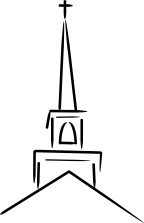 Watch: https://www.bible.com/en-GB/videos/3024-joshua-the-bible-projectContext: Moses has just finished reiterating the Law for a new generation of Israelites. As he concludes His final sermon he reminds the people to love the Lord and wholly follow Him. Then he passes the reigns of leadership to his assistant Joshua. Now it is the moment the Israelites had been waiting for; it is time to cross the Jordan River and enter into the Promised Land.  Think about Pastor’s sermon on Mt 28:1–10  from this past Lord’s Day:What strikes you about the context of this story?What is the difference between the soldiers and the women’s response to the angel?How is the Lord calling you to trust in Him today and “not be afraid”?Why does the Resurrection matter?How are we to emulate the women (v. 9)Read: Josh Questions Ark at the headV. 4- distance…way…(yet later they passed by it)V. 5- consecrate yourselvesV.5- people, vs. v.17- nationV. 7- exalt youV. 10- living GodEncouragementFYI- size and flow of the Jordan RiverV. 15b- overflows (time of year, even more incredible)V. 13/15- promise/fulfilment, descriptionV.17- dry groundSalvation historyFor today…What is the Lord teaching you these days? How can we praise Him? How can we be praying for one another?PRAYER